МУНИЦИПАЛЬНОЕ АВТОНОМНОЕ ДОШКОЛЬНОЕ ОБРАЗОВАТЕЛЬНОЕ УЧРЕЖДЕНИЕ ЦЕНТР РАЗВИТИЯ РЕБЁНКА - ДЕТСКИЙ САД № 8 «ОГОНЁК»ПРОЕКТ«TERRAINCOGNITA»(НЕИЗВЕДАННОЕ)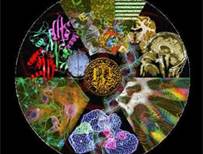 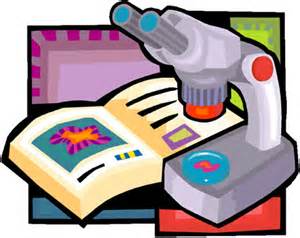 Автор: воспитатель Ю.Л. УрекеСургут, 2016Содержание проекта:Раздел I. Описание инновационного проекта «TERRAINCOGNITA» (неизведанное)Информация об учрежденииАктуальность проекта и необходимость разработки  и реализации проектаЦель, основные задачи проектаСодержание и инновации проектаПерспективность проектаПрогнозируемые результаты проектаРаздел II. Специальная образовательная среда2.1. Характеристика имеющегося помещения для создания и реализации запланированного экспериментально-исследовательского центра  «Мир непознанного».2.2. Характеристика  технической базы по внедрению экспериментально-исследовательского центра  «Мир непознанного».2.3. Планируемый эскиз экспериментально-исследовательского центра  «Мир непознанного».Раздел III. Процессы реализации в   образовательной среде Раздел IV. Механизмы реализации и управление проектом4.1.  Этапы и сроки реализации проекта4.2.  Схема управления проектом4.3.  Ресурсное обеспечение проекта4.4.  Смета расходов для реализации проектаРАЗДЕЛ I. ОПИСАНИЕ ИННОВАЦИОННОГО ПРОЕКТА «TERRAINCOGNITA» (неизведанное)Информация об учреждении  	Муниципальное автономное дошкольное образовательное учреждение  Центр развития ребёнка – детский сад №8 «Огонёк»  постоянно работает на раскрытие всех выявленных и не выявленных, ординарных и неординарных личностных способностей детей в  разных областях образовательной деятельности.  Для более полного осуществления этого процесса налажено взаимодействие с социальными партнёрами данного учреждения: ГБУ ВПО «Сургутский  государственный педагогический университет»;  МОУ ДОД  СДЮШОР «Югория»;  МБОУ ДОД СДЮШОР №1; МБУЗ КГП №1; НОУ НТ «ЦГО»; МУК «Центральная библиотечная система»; МБОУ ДОД «Станция юных натуралистов». 	Основная общеобразовательная программа дошкольного учреждения соответствует  Федеральным  государственным  требованиям. Содержание образовательной части программы выстроено в соответствии с Примерной основной общеобразовательной программой дошкольного образования «От рождения до школы» под ред. Н.Е. Вераксы, Т.С. Комаровой, М.А. Васильевой (2010г.).  Компонент научной и экспериментально-исследовательской деятельности дошкольников формируется участниками образовательного процесса, с учётом возрастных, индивидуальных способностей и особенностей детей.Основными задачами воспитательно – образовательного процесса являются:Охрана жизни и укрепление физического и психического здоровья детей.Обеспечение познавательно – речевого, социально – личностного, художественно –эстетического и физического развития детей.Воспитание с учётом возрастных категорий детей, уважение к правам и свободам человека, любви к окружающей природе, Родине, семье.Формирование общей культуры личности воспитанников.Взаимодействие с семьями для обеспечения полноценного развития детей и сотрудников в учреждении. Помимо всего перечисленного выше МАДОУ №8 на основе социального заказа родителей  предоставляет различные  дополнительные   платные услуги, среди которых группа кратковременного пребывания «Лучик», группа кратковременного пребывания   «Летняя гостиная» (пребывание детей в дошкольном учреждении в летний оздоровительный период).Важно отметить, что администрация МАДОУ №8 «Огонёк» из наиболее важных направлений в своей деятельности считает постоянное повышение педагогического мастерства сотрудников.  Для этого организуются различные курсы, семинары, мастер – классы, деловые игры, а так же поддерживается и сопровождается участие воспитателей в конкурсах, проводимых на различных уровнях.Актуальность проекта и необходимость разработки  и реализации проектаКто не учился в детстве,Тот потерял жизнь                                                                                                                                                                     Китайская мудростьОкружающий ребёнка мир  - это удивительная, непознанная страна детства, где всё происходит впервые: ребёнок делает первые шаги, говорит первые слова, он узнаёт своё имя, у него появляются первые друзья. Он узнаёт, что вода -  мокрая, а снег – холодный, что огонь -  может обжечь и многое – многое другое. В этом возрасте дети начинают задавать тысячи вопросов, ведь не зря называют этот возраст  возрастом почемучек. Можно, конечно отвечать на детские вопросы формально,  но гораздо полезнее помочь ему самостоятельно раскрыть  реальную картину мира живой и неживой природы, используя различные увлекательные опыты и эксперименты. Они дают возможность с помощью  интересной деятельности, играя, познать окружающую действительность и понять её законы.Воображение дошкольника – эта почва, на которой позднее вырастает профессионально развитое воображение учёного, изобретателя. Но это одновременно и основа теоретического мышления на всех последующих этапах развития. По мере развития воображение не «снимается » мышлением, не растворяется в нём, а впитывает опыт мышления, приобретает содержательно – обобщённый характер.  	Продуктивное воображение и теоретическое мышление  включены в единый контекст творческого развития ребёнка.  Это единство, как представляется, и служит надёжным основанием преемственности в системе развивающего образования  в период детства.Как доказано психологами, что для детей первых семи лет жизни характерны наглядно – действенное и наглядно – образное мышления.  Для выявление и развитие  незаурядных  и неординарных   интеллектуальных способностей одарённых детей  в соответствии с Концепцией общенациональной системы обязывает современного педагога строить процесс обучения таким образом, чтобы основные необходимые сведения дети усваивали не вербальным, а наглядным методом опытно – экспериментальной деятельности.  Введение опытно – экспериментальной площадки (детской лаборатории) в педагогический процесс на базе ДОУ является наиболее актуальной, так как не представляет особых сложностей. В соответствии с нормами Федеральных Государственных Требований, где каждый ребёнок находятся в партнёрских отношения с педагогом, в которых последний как бы заново познаёт учебный материал и отслеживает ход мыслительных процессов последнего не должно быть чёткой границы между обычной жизнью и проведением опытов. Эксперименты - не самоцель,   а только способ ознакомления с миром, в котором детям предстоит жить,  получать новые знания, раскрывать свои интеллектуальные способности, совершенствовать мыслительный процесс, выдвигать гипотезы – предположения, осуществлять наблюдения за  объектами и явлениями природы,  задавать природе вопросы  и получать на них ответы, формулировать выводы и заключения в результате наблюдений. При разработке проекта мы руководствовались следующими нормативными документами:Закон об образовании РФ (принят 29 декабря 20012 года N 3266 – 1 в ред. От 26.12.2009 N 374 - ФЗ );Санитарно – эпидемиологические требования к устройству, содержанию и организации режима работы дошкольных организациях (постановление от 22 июля ., Т 91 «Об утверждении САНПИН 2.4.12660-10»);Типовое положение о дошкольном образовательном учреждении ( 1мая . Вступил приказ Миноборнауки Росси от27 октября 2011г №2562 «Об утверждении типового положения ДОУ»); Федеральные государственные требования к структуре  основной общеобразовательной программы дошкольного образования (утв. Приказом Миноборнауки России от 20.07.2011 г., № 2151, регистрационный № 22303 от 14 ноября . Министерство юстиции РФ).Федеральные государственные требования к условиям реализации основной общеобразовательной программы дошкольного образования (утв. Приказом Минобрнауки России от 20.07.2011гг.,  № 2151, регистрационный № 22303 от 14 ноября . Министерство   юстиции РФ).Устав Муниципального автономного дошкольного образовательного учреждения Центра развития ребёнка – детского сада №8 «Огонёк» (новая редакция). Распоряжение Администрации г. Сургута от 27.12.2010, №3930 .Цель и задачи проектаЦель проекта – создание необходимых условий для эффективного проведения опытно-экспериментальной, исследовательской работы с дошкольниками для выявлении и развитии  незаурядных способностей детей, как источника обеспечения самостоятельной активности в познавательно – поисковой деятельности.Задачи проекта:Организация на базе МАДОУ №8 «Огонёк» опытно – экспериментальной лаборатории «Мир неопознанного»Формирование знаний по основным научным направлениям естествознания (физики, химии биологии);Формирование умений и навыков изучения природных объектов в исследовательской, опытно-экспериментальной, теоретической деятельности . Формирование уровень  умений и навыков прогнозирования, выдвижения гипотез – предположений, при экспериментировании и исследовании природных объектов, как в самостоятельной деятельности, так и в деятельности  совместной с педагогом.Содержание и инновации проекта   Сформулированные ранее цели и задачи проекта, описанная актуальность требуют  необходимой аргументации в выявлении и развитии одарённых и талантливых детей  в изучении образовательной области «Познание»- «Ознакомление с окружающим миром».     Любая наука опирается на закономерности, имеющиеся в природе. Научиться их видеть, понимать и воспроизводить дело совсем непростое. Внимание и настойчивость не вырабатываются сами по себе. Собственные открытия даже не хитрых секретов природы воспитывают любознательность, способствуют возникновению у ребёнка устойчивого интереса к познанию.      Интеллектуальная сфера дошкольника формируется не только при целенаправленном руководстве взрослых, но и в часы свободной самостоятельной деятельности. Процесс мышления предполагает не только готовые способы действия и отработанные схемы, но и  построение новых (в пределах возможностей ребёнка). И один из главных путей развития познавательной мотивации и умственной активности – детское экспериментирование. Данный тип мышления представляет собой единство наглядно – действенного и наглядно – образного мышления и направлен на выявление скрытых от непосредственного наблюдения свойств и связей предметов.    Экспериментирование направлено на познание свойств и связей объектов и осуществляется как управление тем или иным явлением. В процессе свободного экспериментирования, дошкольник приобретает возможность выявлять или прекращать какое – либо явление, изменять его в том или ином направлении; получать новую, порой неожиданную информацию, устанавливать практические связи между собственными действиями и явлениями окружающего мира, совершает своего  рода открытия. Открытия эти ведут к перестройке,  как самих действий, так и представлений об окружающих предметах. В данной деятельности явно представлен момент саморазвития: в результате преобразований объекты раскрывают новые свойства, которые в свою очередь позволяют ребёнку строить новые, более сложные преобразования. Экспериментирование стимулирует к поискам новых действий и способствует смелости и гибкости мышления.      Проект «TERRAINCOGNITA» ( территория неизведанного – в переводе с лат.  яз.) – представляет собой  развивающий комплекс наук – «Естествознания» (физика, химия, биология), необходимый по уровню восприятия дошкольниками и развитию их интеллектуального потенциала в опытно-экспериментальной и познавательно – поисковой деятельности.Рис 1. Научные направления, используемые в проекте «TERRAINCOGNITA». Сама идея проекта – это совершение опытно –экспериментальной  деятельности, наблюдения, исследования, изучения нового материала по основам естественных наук, указанных ранее, в аспектах живой и не живой природе.            Объект изученияРис. 2 Структура работы проекта «TERRAINCOGNITA» Инновация данного проекта прослеживается в том, что роль педагога в этом процессе не только чтобы показывать способы действия или руководить действиями ребёнка в совершении наблюдений, исследований, изучения нового, экспериментов и т.д., но и стимулировании его интереса предметам изучения, пробуждать любознательность и познавательную активность. Исполнение этой роли -  формирование у дошкольников познавательного интереса к изучению специальных интригующих, загадочных объектов, обладающих скрытыми свойствами. Возможность оперировать ими, открывать их новые свойства стимулировать, в свою очередь, самостоятельную поисковую активность.       В подборе изучаемых объектов живой и не живой природы для реализации поставленных задач учитывались следующие принципы:Новизна и неопределённостиДостаточная усложнённость;Противоречивость, конфликтность предметаПерспективность проекта     Создание в рамках проекта опытно – экспериментального – центра «Мир непознанного» предусматривает в дальнейшем повышение качества образовательно – развивающего процесса в дошкольном учреждении, апробирование и внедрение инновационных технологий в интеграции образовательных областей : «Безопасность», «Социализация»,  «Труд», «Коммуникация», «Здоровье», «Познание».    Полученные результаты и наработки представленного проекта, могут быть предложены для реализации в системе дошкольного (основного и дополнительного) образования.Прогнозируемые результаты проектаПланируемые результаты при реализации проекта имеют долгосрочный эффект поскольку закладывают основу, обеспечивающую в дальнейшем изучении природных объектов, их структуры, свойств и признаков не только с позиции теоретика, но и с позиции практика – экспериментатора,  что способствует наиболее легкому по восприятию полному и детальному изучению.  Так же можно прогнозировать получение следующих результатов.Со стороны детей:Достаточный уровень сформированных знаний по основным научным направлениям естествознания (физики, химии биологии);Достаточный уровень  сформированный умений и навыков изучения природных объектов в исследовательской, опытно-экспериментальной, теоретической деятельности. Достаточно сформированный уровень  умений и навыков прогнозирования, выдвижения гипотез – предположений, при экспериментировании и исследовании природных объектов как в самостоятельной деятельности, так и в деятельности  совместной с педагогом.Со стороны учреждения:Развитие предметно - развивающей среды ДОУ, по средствам созданных в рамках проекта «TERRAINCOGNITA» зон деятельности: экспериментирования, наблюдений, исследований,  теоретического изучения;Удовлетворённость детей и родителей работой дошкольного образовательного учреждения, повышение рейтинга учреждения социуме.Раздел II. Специальность образовательной средыХарактеристика имеющегося помещения для создания и реализации запланированного экспериментально-исследовательского центра  «TERRAINCOGNITA» или «Мир неопознанного».Для реализации проекта в МАДОУ №8 «Огонёк» имеется помещение, общая площадь которого составляет – 150 м.  Эффективность  функционирования в том виде,  которая есть на данный момент, достаточно низкая.   В связи с этим руководством  учреждения совместно с автором проекта и рабочей группой было принято решение о целесообразности зонирования данного помещения с помощью мебельных перегородок, которые в последствии будут использоваться как стеллажи и шкафы развивающих зон проекта (наблюдения, исследования, теории – изучения нового материала, эксперимента), где будут храниться необходимое оборудование и материалы для проведения занятий. Учитывая всё выше перечисленное можно считать, что в настоящее время данный проект наиболее актуален и позволяет внедрить  в образовательно – развивающий процесс освоение опытно-экспериментального компонента  в Программу нашего дошкольного учреждения.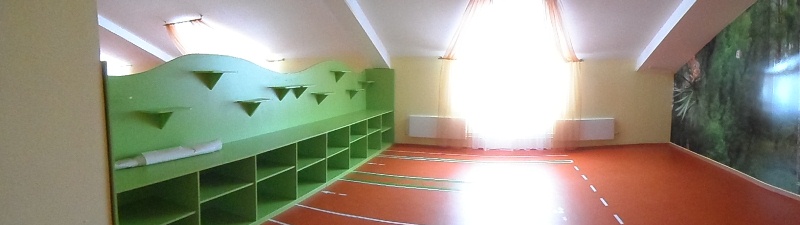 2.2.  Характеристика  технической базы по внедрению экспериментально-исследовательского центра  «Мир неопознанного».Экспериментально – исследовательский центр «Мир неопознанного», представляет собой многофункциональное пространство (общая площадь – 56 кв.м.),  в которой представлены четыре зоны учебной деятельности:  Наблюдения;Исследования;Эксперимента;ТеорииНеобходимые для высокопродуктивных занятий опытно –экспериментальной , исследовательской деятельности дошкольников Выделение зональности предусматривается  выделением цветового компонента. Каждая из зон  и весь экспериментально – исследовательский центр это современное пространство, сочетающее в себе эстетичность оформления, простоту и удобство в эксплуатации.Стены. На всём пространстве стены, расположенной справа от входа, нанесён пейзажный рисунок.Пол. Проект комнаты предполагает наличие коврового покрытия, с элементами символики наук естествознания.Оборудование. Слева от входа мебельная перегородка (по средством которой озонируется основное помещение), она выполняет функцию выставочного стеллажа, с  природными объектами  живой (в основном комнатные растения, семена, побеги т.д. ) и не живой природы (минералы, вещества и т.д.),  все возможные дидактические, интерактивные материалы, необходимые для исследования и проведения опытно – экспериментальной деятельности дошкольников. Помимо этого предусматривает наличие в основании перегородки встраиваемых шкафов, где предусмотрено хранения учебного инвентаря.Так же в комнате предусмотрено наличие мультимедийного оборудования, необходимого для просмотра детьми познавательных и развивающих  по тематике проекта телепередач, фильмов, мультфильмов. Для проведения познавательно- исследовательской и экспериментальной деятельности предусмотрено наличие учебного оборудования в качестве рабочих мест (детские столы, стулья, регулируемые по высоте).Раздел III. Процессы реализации в   образовательной среде.Поскольку данный  проект является долгосрочным, то он рассчитывается на реализацию научной, исследовательской,  опытно – экспериментальной деятельности в научных направлениях естествознания (биологией, физикой, химией ), то было составлено годовое  планирование работы с дошкольниками.Перспективный план работы  опытно- экспериментального центра «Мир неопознанного»Раздел IV. Механизмы реализации и управление проектом4.1.  Этапы и сроки реализации проектаЭтапы и механизмы реализации проекта1.5. Управление проектомОбщее руководство проектом осуществляет заведующий МАДОУ №8 «Огонёк»    Л.М. Григорьева.	Оперативное управление - рабочей группой по реализации проекта в составе:заместитель заведующего по учебно-воспитательной работе И.А. Юрасова;воспитатель И.Н. Алексеева;учитель-логопед О.В. Шарова;педагог-психолог Н.В. Пешкова;Научно-методическое сопровождение проекта – ГОУ ВПО «Сургутский государственный университет ХМАО - Югры» (научный руководитель проекта – доцент, канд. пед. наук Н.В. Пешкова).4.2.  Схема управления проектом4.3.  Ресурсное обеспечение проект       Для реализации имеется необходимое кадровое обеспечение: Высококвалифицированный педагогический коллектив;Педагог – психолог (II квалификационная категория);Научный консультантМатериально – техническое обеспечение: Свободное помещение, общей площадью 150 кв. м., которое может быть переоборудовано в опытно- экспериментальный центр «Мир неопознанного».4.4.Смета расходов для реализации проекта1 БЛОК «Биология»1 БЛОК «Биология»1 БЛОК «Биология»1 БЛОК «Биология»1 БЛОК «Биология»1 БЛОК «Биология»Задачи: Совершенствование знаний детей о жизни растений, строении, размножении, факторов влияющих на их рост и развитие. Формирование навыков самостоятельного экспериментирования с растениями и факторами, от которых они зависятЗадачи: Совершенствование знаний детей о жизни растений, строении, размножении, факторов влияющих на их рост и развитие. Формирование навыков самостоятельного экспериментирования с растениями и факторами, от которых они зависятЗадачи: Совершенствование знаний детей о жизни растений, строении, размножении, факторов влияющих на их рост и развитие. Формирование навыков самостоятельного экспериментирования с растениями и факторами, от которых они зависятЗадачи: Совершенствование знаний детей о жизни растений, строении, размножении, факторов влияющих на их рост и развитие. Формирование навыков самостоятельного экспериментирования с растениями и факторами, от которых они зависятЗадачи: Совершенствование знаний детей о жизни растений, строении, размножении, факторов влияющих на их рост и развитие. Формирование навыков самостоятельного экспериментирования с растениями и факторами, от которых они зависятЗадачи: Совершенствование знаний детей о жизни растений, строении, размножении, факторов влияющих на их рост и развитие. Формирование навыков самостоятельного экспериментирования с растениями и факторами, от которых они зависятВиды деятельностиВиды деятельностиВиды деятельностиВиды деятельностиМесяцтемаэкспериментальнаянаблюдениеисследованиеисследованиесентябрь«Основные признаки живых организмов»«Дышит ли фиалка? »-Опыт с банкойЗа комнатным растением «Фиалка»- рассматривание  через лупуСтроение комнатного растения.  Описание формы листьев, стебля, цветка и т.д. Строение комнатного растения.  Описание формы листьев, стебля, цветка и т.д. сентябрь«Клетки- кирпичики жизни»Можно ли увидеть клетки луковицы?За луком , в пророщенном и луковичном состоянииСтроение луковицы , её слоёвСтроение луковицы , её слоёвоктябрьБактерии«Есть ли в молоке бактерии?»За бактериями. Просмотр познавательного мультфильма «Строение и разнообразие бактерий»Рассматривание через микроскоп препарата «Бактериальные клетки»Рассматривание через микроскоп препарата «Бактериальные клетки»октябрь«Внутренние строение клетки»«Что содержат клетки пряных трав?» (на примере петрушки и базилика)За строением   пряных трав на примере базилика и петрушки – рассматривание через лупуСоставление описания строения пряных трав- базилика и петрушки Составление описания строения пряных трав- базилика и петрушки ноябрьРастения. Красящий пигмент.Что происходит с заклеенными зелёными листьями ?За строением комнатных растений  «Герань»,  стоящей в мало освещённой среде и в среде с достаточным освещением.Выявление отличительных признаков комнатных растений, растущих при разном освещенииВыявление отличительных признаков комнатных растений, растущих при разном освещенииноябрьРастения. «Как цветы пьют?»«Доходит ли вода до цветков?»За строением цветка тюльпана или орхидеиСоставление описания строения цветка тюльпана или орхидеи Составление описания строения цветка тюльпана или орхидеи декабрьРастения. «Запасы глюкозы».«Попадает ли глюкоза из стебля в листья?»Как растение получает воду. просмотр познавательного мультфильма «Как пьёт растение?»Решение проблемы: «Зачем растению вода и земля?»Решение проблемы: «Зачем растению вода и земля?»январьРастения  «Семена»«Нужна ли земля для образования зародыша?»Разнообразие семян. Изучение семян гороха, фасоли, овса, помидора, огурца.Сравнение семян, выявление сходных отличительных  признаков семян.  Решение проблемы: «Для чего  нужны растению семена?»Сравнение семян, выявление сходных отличительных  признаков семян.  Решение проблемы: «Для чего  нужны растению семена?»январьРастения.Тёмная комната. Корнеплод.«Для чего картофелю глазки?»Просмотр развивающего мультфильма «Что такое корнеплод?». Разнообразие корнеплодов.Изучение и сравнение корне-плодов моркови, свеклы, картофеля. Решение проблемы:  Зачем нужен корнеплод?Изучение и сравнение корне-плодов моркови, свеклы, картофеля. Решение проблемы:  Зачем нужен корнеплод?ФевральТело и чувство.«Термометр»«Можно ли использовать ладони  как термометр?»Просмотр развивающего мультфильма «Зачем человеку кожа?».Решение проблемы: «Что мы чувствуем кожей?»Решение проблемы: «Что мы чувствуем кожей?»ФевральТело и чувство«Проба запаха»Распознаём ли мы запахи с завязанными глазами?Просмотр презентации «Нос-орган обоняния».Решение проблемы:  «Зачем человеку нос»мартТело и чувство.«Тест на вкус»Нужен ли нос, чтобы чувствовать вкус ?Просмотр презентации : «Язык – орган вкуса»Решение проблемы: «Зачем человеку язык?»мартТело и чувство. «Источники шума»«Что происходит в ухе, когда мы что –либо слышим ?»Просмотр презентации: «Ухо – орган слуха»Решение проблемы: «Зачем человеку ухо ?»апрельТело и чувство. Движение«Руки и ноги»«Что делают руки и ноги»Просмотр развивающего мультфильма: «Скелет человека»Решение проблемы: «Какими способами человек может передвигаться? ».апрельТело и чувство. «Знакомство с зубами»«Какие зубы откусы-вают, какие зубы жуют?» Просмотр развивающего мультфильма: «Зубы человека».Решение проблемы: «Зачем человеку зубы?»майТело и чувство (валеология) . «Орган зрения - глаза»«Можно ли обойтись без глаз?»Просмотр развивающего мультфильма: «Глаза человека »Решение проблемы: «Зачем человеку глаза?»3 БЛОК «ХИМИЯ»3 БЛОК «ХИМИЯ»3 БЛОК «ХИМИЯ»3 БЛОК «ХИМИЯ»3 БЛОК «ХИМИЯ»Задачи: Совершенствование знаний детей о природных телах и их  переходе в другие агрегатные состояния, веществах ,их соединениях, изменением под действием тепла и т.д. . Формирование навыков самостоятельного экспериментирования с телами и веществами, умения наблюдать и выявлять изменения в этом процессе.Задачи: Совершенствование знаний детей о природных телах и их  переходе в другие агрегатные состояния, веществах ,их соединениях, изменением под действием тепла и т.д. . Формирование навыков самостоятельного экспериментирования с телами и веществами, умения наблюдать и выявлять изменения в этом процессе.Задачи: Совершенствование знаний детей о природных телах и их  переходе в другие агрегатные состояния, веществах ,их соединениях, изменением под действием тепла и т.д. . Формирование навыков самостоятельного экспериментирования с телами и веществами, умения наблюдать и выявлять изменения в этом процессе.Задачи: Совершенствование знаний детей о природных телах и их  переходе в другие агрегатные состояния, веществах ,их соединениях, изменением под действием тепла и т.д. . Формирование навыков самостоятельного экспериментирования с телами и веществами, умения наблюдать и выявлять изменения в этом процессе.Задачи: Совершенствование знаний детей о природных телах и их  переходе в другие агрегатные состояния, веществах ,их соединениях, изменением под действием тепла и т.д. . Формирование навыков самостоятельного экспериментирования с телами и веществами, умения наблюдать и выявлять изменения в этом процессе.Вид деятельностиВид деятельностиВид деятельностиМесяцТемаЭкспериментированиеНаблюдениеИсследованиеСентябрьТвёрдые тела, жидкости и газы«Влияет ли вода на состояние вещества?»За жидкими и твёрдыми веществами: спиртом, водой, маслом, монетой.Решение проблемы:«Почему масло, вода, спирт и монета нагреваются по-  разному?»октябрьТвёрдые тела, жидкости и газы«Внезапное разрушение (деформация)»Наблюдение за пластиковой бутылкой, со льдом внутри.Решение проблемы: «Почему пластиковая бутылка при наполнении её льдом начинает деформироваться (ломаться)?»Ноябрь Твёрдые тела, жидкости и газы. «Переход веществ в разные состояния»Наблюдение за льдом и шоколадом при нагревании и охлаждении.Решение проблемы: «Почему лёд и шоколад при  нагревании становятся жидкими и газообразными (переходят в пар), а при охлаждении затвердевают».декабрьСмеси, растворы, соединения«Кристаллизация сахара».Наблюдение за сахаром, растворённым в воде при нагреванииРешение проблемы: «Почему растворённый  в воде сахар при нагревании вновь кристаллизуется».январьСмеси, растворы, соединения«Как два вещества образуют соединения?»Наблюдение за смесью из железных опилок и серного порошка.Решение проблемы: «Почему железные опилки при действии магнита притягиваются и отделяются от смеси с серным порошком, а если эту смесь нагрет, то притяжения происходить небудет?»февральХимические реакции«Небольшой взрыв» (Изменяют ли химические реакции соединения )Наблюдение за раствором из уксуса, сульфата меди, горячей воды при нагревании.Решение проблемы: «Почему горящая спичка вызывает небольшой хлопок?» МартХимические реакции«Тепло из нечего?» (Выделяется ли тепло при химических реакциях).Наблюдение за раствором гипса и воды, помещённом в пластмассовую ванночку.Решение проблемы: «Почему стенки ванночки с гипсовым раствором с течением времени нагреваются?» АпрельАнализ вещества«Есть ли воздух?» (Можно ли выделить вещество, присутствующее в другом веществе)Наблюдение за известковой водой при вдувании в неё воздуха через насос и трубочку.Решение проблемы: «Почему известковая вода при подаче воздуха насосом  остаётся прозрачной, а при вдувании в трубочку мутнеет»МайАнализ вещества«В поисках крахмала»Наблюдение за крахмальным раствором при добавлении в него капли йодного раствораРешение проблемы: «Почему на продуктах питания (хлебе, макаронах, яблоках) появляются синие пятна если на них капнуть раствором йода»3 БЛОК «ФИЗИКА»3 БЛОК «ФИЗИКА»3 БЛОК «ФИЗИКА»3 БЛОК «ФИЗИКА»3 БЛОК «ФИЗИКА»Задачи проекта: Совершенствование знаний детей о физических явлениях, таких как свет, движение, магнетизм, о результатах процессы. Формирование навыков самостоятельного экспериментирования с растениями и факторами, от которых они зависят.Задачи проекта: Совершенствование знаний детей о физических явлениях, таких как свет, движение, магнетизм, о результатах процессы. Формирование навыков самостоятельного экспериментирования с растениями и факторами, от которых они зависят.Задачи проекта: Совершенствование знаний детей о физических явлениях, таких как свет, движение, магнетизм, о результатах процессы. Формирование навыков самостоятельного экспериментирования с растениями и факторами, от которых они зависят.Задачи проекта: Совершенствование знаний детей о физических явлениях, таких как свет, движение, магнетизм, о результатах процессы. Формирование навыков самостоятельного экспериментирования с растениями и факторами, от которых они зависят.Задачи проекта: Совершенствование знаний детей о физических явлениях, таких как свет, движение, магнетизм, о результатах процессы. Формирование навыков самостоятельного экспериментирования с растениями и факторами, от которых они зависят.МесяцТемаЭкспериментальнаяНаблюдениеИсследованиеСентябрьСвет«Как движется свет?»Наблюдение за прохождением света через широкие и узкие отверстия.Решение проблемы: «Почему свет движется по прямой?»ОктябрьСвет«Образование теней»Наблюдения за освещёнными лампой и фонариком в темноте  игрушками. Решение Проблемы: «Как и почему появляется тень»ноябрьСвет«Преломление света»Наблюдение за освещённым лучом в воде.Решение Проблемы: «Почему луч света ломается, если заходит в воду?»декабрьМагниты«Всё ли притягивают магниты»Наблюдение за воздействием магнита на металлические и не металлические предметы.Решение Проблемы: «Почему не все металлические предметы притягивает магнит»ЯнварьМагниты«Подводный магнетизм» (действует ли магнит через другие материалы)Наблюдение  воздействия магнита на скрепку, помещённую в кувшин с водой.Решение Проблемы: «Почему скрепка следует за движением магнита через стенки кувшина, наполненного водой.»февральМагниты«Может ли магнит притягивать на расстоянии?»Наблюдение за действием магнита на удалённые от него металлические предметы.Решение Проблемы: «Почему магнит притягивает металлические предметы на расстоянии»мартСверху в низ«Почему предметы падают вниз?»Наблюдение за падающими предметами.Решение проблемы: «Почему смятый листок падает быстрее чем ровный».АпрельДвижение и покой«Перемещение с небольшими усилиями»Наблюдение за движением округлой консервной банки.Решение проблемы: «Почему стоящую прямо банку приходиться толкать с большим усилием, чем лежащую на боку.МайДвижение и покой«Почему тело меняет скорость или направление?»Наблюдение за движением скорости грузовичка, при воздействии на него разным по тяжести грузом.Решение проблемы: «Почему скорость  движущегося тела увеличивается, при увеличении на него воздействующего груза)».№п\пСодержание мероприятийСрокиИсполнители Подготовительный этап (март – сентябрь, 2017 г.)Подготовительный этап (март – сентябрь, 2017 г.)Подготовительный этап (март – сентябрь, 2017 г.)Подготовительный этап (март – сентябрь, 2017 г.)1.Проведение анализа научно-методической литературы по проблеме разрабатываемого проекта и возможных условий его реализации в дошкольном образовательном учреждении.март-апрель, 2017 г.Ю.Л. Уреке, воспитатель2.Утверждение состава рабочей группы для разработки, реализации и оперативного управления проектом.март-апрель, 2017 г.Администрация МАДОУ №8 «Огонек»3.Проведение работ по подготовке (переоборудованию) имеющегося помещения, приобретению необходимого оборудования и материалов для реализации проекта. июнь-август, 2017 г.Рабочая группа по реализации проекта4.Разработка диагностического инструментария для оценки эффективности реализации разработанного проекта и проведение входного контроля. июнь-сентябрь, 2017 г.Рабочая группа по реализации проекта5.Разработка методических рекомендаций по организации непосредственной образовательной деятельности в опытно – экспериментальной лаборатории «Мир неизведанного»апрель-август, 2017 г.Рабочая группа по реализации проекта6.Разработка и утверждение расписания непосредственной образовательной деятельности в опытно-экспериментальной лаборатории  «Мир неизведанного».август, 2017 г.Рабочая группа по реализации проекта7. Проведение мастер-классов для воспитателей по использованию возможностей комнаты «Мир неизведанного» для развития познавательного интереса дошкольников.сентябрь -октябрь 2017г.Учителя-логопеды, педагог-психологОсновной (практический) этап (сентябрь - апрель, 2013 – 2014 г.г.)Основной (практический) этап (сентябрь - апрель, 2013 – 2014 г.г.)Основной (практический) этап (сентябрь - апрель, 2013 – 2014 г.г.)Основной (практический) этап (сентябрь - апрель, 2013 – 2014 г.г.)1. Разработка и реализация комплексной программы в опытно-экспериментальной лаборатории  «Мир неизведанного» для детей старшего дошкольного возраста посредством включения детей в опытно-экспериментальную деятельностьсСентябрь - апрель  2017 г. Рабочая группа по реализации проекта, воспитатели групп2.Проведение консультаций с родителями воспитанников (групповых и индивидуальных) по вопросам  развития у детей познавательного интереса к опытно-экспериментальной деятельностисентябрь – апрель, 2017 – 2018 г.г.Рабочая группа по реализации проекта, воспитатели групп7. Проведение консультаций и мастер-классов для воспитателей детского сада по организации непосредственно-образовательной деятельности, совместной и самостоятельной деятельности  детей в опытно-экспериментальной лаборатории «Мир неизведанного».сентябрь – апрель, 2017 - 2018 г.г.Рабочая группа по реализации проекта, воспитатели групп8.Проведение промежуточного и итогового контроля реализации проекта на основе разработанного диагностического инструментария. декабрь, 2017, апрель 2018 г.Рабочая группа по реализации проекта, воспитатели групп9.Доклад на педагогическом совете о ходе реализации проекта, обсуждение, внесение необходимых корректив.декабрь, 2016 г.Рабочая группа по реализации проекта10.Информационное сопровождение реализации проекта на сайте дошкольного образовательного учреждения.сентябрь – апрель, 2013 - 2014 г.г.Рабочая группа по реализации проектаЗаключительный (итоговый) этап (май, 2018 г.)Заключительный (итоговый) этап (май, 2018 г.)Заключительный (итоговый) этап (май, 2018 г.)Заключительный (итоговый) этап (май, 2018 г.)1. Анализ и оценка результатов итогового контроля ознакомление с результатами проекта воспитателей дошкольного образовательного учреждения.май, 2018 г.Рабочая группа по реализации проекта2. Подготовка и размещение публичного доклада о реализации проекта и его результатах на сайте дошкольного образовательного учреждения.май, 2018 г.Рабочая группа по реализации проекта3. Разработка дальнейшего плана организации деятельности различных специалистов и воспитателей детского сада в опытно-экспериментальной лаборатории   «Мир неизведанного».июнь, 2018 г.Рабочая группа по реализации проекта№п/пНаименование расходовЕдиницы измеренияКол-воЦена(руб.)Общая сумма, руб.1.Оборудование и материалы для организации опытно – экспериментального центра «Мир неопознанного»-  дидактические, наглядные материалы,   оборудование и  материалы для организации опытно - экспериментальной деятельности …………………………………Мультимедийное оборудование- проектор……………………………………..- экран…………………………………………- ноутбук………………………………………-холодильник…………………………………- расходы на дополнительное озеленение (разведение необходимых комнатных растений)……………………………………...шт.шт.шт.шт.шт.11116-7400005000300001500010000150000400005000300001500010000Итого:250000